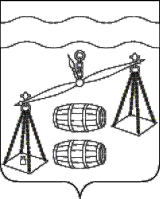 Администрация городского поселения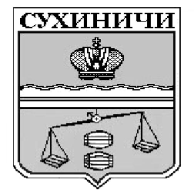 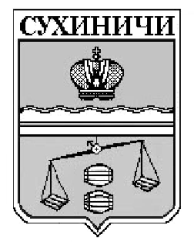 «Поселок Середейский»Сухиничский районКалужская областьП О С Т А Н О В Л Е Н И Е    О внесении изменения в приложение к постановлению администрации городскогопоселения «Поселок Середейский» от 18.05.2018№ 36 «Об утверждении административногорегламента предоставления муниципальнойуслуги по присвоению, изменению ианнулированию адресов на территориигородского поселения «Поселок Середейский»В соответствии с Федеральным законом от 27.07.2010 N 210-ФЗ "Об организации предоставления государственных и муниципальных услуг", постановлением Правительства РФ от 19.11.2014 N 1221 "Об утверждении Правил присвоения, изменения и аннулирования адресов", руководствуясь Уставом городского поселения «Поселок Середейский», администрация ГП «Поселок Середейский» ПОСТАНОВЛЯЕТ:Внести изменения в приложение к постановлению администрации ГП «Поселок Середейский» от 18.05.2018 № 36 «Об утверждении административного регламента предоставления муниципальной слуги по присвоению, изменению и аннулированию адресов на территории городского поселения «Поселок Середейский», изложив пункт 2.7 приложения в новой редакции:«2.7. Исчерпывающий перечень оснований для отказа в приеме документов, необходимых для предоставления муниципальной услугиОтказ в приеме документов, необходимых для предоставления муниципальной услуги законодательством, не предусмотрен.».Настоящее постановление вступает в силу после его обнародования и подлежит размещению на официальном сайте администрации МР «Сухиничский район» в сети Интернет.Контроль за исполнением данного постановления оставляю за собой.Глава администрации  ГП «Поселок Середейский»                                                Л.М.Семеноваот 09.06.2023 г.                      № 80